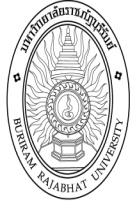 แบบเสนอขออนุมัติโครงการ ประจำปีงบประมาณ พ.ศ.๒๕๖๑สำนักศิลปะและวัฒนธรรม  มหาวิทยาลัยราชภัฏบุรีรัมย์******************๑.  ชื่อโครงการ   :  วันอนุรักษ์มรดกไทย เฉลิมพระเกียรติสมเด็จพระเทพรัตนราชสุดาฯ สยามบรมราชกุมารี๒.  หลักการและเหตุผล	คณะกรรมการอำนวยการวันอนุรักษ์มรดกไทย ได้มีมติเห็นชอบคำจำกัดความคำว่ามรดกไทย คือ "มรดกทางวัฒนธรรมที่แสดงออกถึงสัญลักษณ์ของความเป็นชาติ ซึ่งได้แก่ โบราณวัตถุ ศิลปวัตถุโบราณสถาน วรรณกรรม ศิลปหัตถกรรม นาฏศิลป์และดนตรี ตลอดจนถึงการดำเนินชีวิตและคุณค่าประเพณีต่างๆ อันเป็นผลผลิตร่วมกันของผู้คนในผืนแผ่นดินในช่วงระยะเวลาที่ผ่านมา"คณะรัฐมนตรีซึ่งมี ฯพณฯ พลเอกเปรม ติณสูลานนท์ เป็นนายกรัฐมนตรี ได้มีมติประกาศให้วันที่ 2 เมษายนของทุกปี ซึ่งเป็นวันคล้ายวันพระราชสมภพของสมเด็จพระเทพรัตนราชสุดาฯ สยามบรมราชกุมารี เป็น "วันอนุรักษ์มรดกไทย" ทั้งนี้ เพื่อรณรงค์สร้างความเข้าใจ ความสำนึกรัก และหวงแหนในมรดกทางศิลปวัฒนธรรมของชาติ รวมทั้งให้ประชาชนได้เข้ามามีส่วนร่วมในการพิทักษ์รักษามรดกทางวัฒนธรรมอันเป็นเอกลักษณ์ของชาติให้มากยิ่งขึ้น รวมทั้งกิจกรรมเนื่องในวันอนุรักษ์มรดกไทย เพื่อน้อมเกล้าฯ ถวายเป็นราชสักการะแด่สมเด็จพระเทพรัตนราชสุดาฯ ในฐานะมีพระมหากรุณาธิคุณอย่างใหญ่หลวงในงานด้านศิลปวัฒนธรรมของชาติตลอดมา โดยแต่งตั้งคณะกรรมการอำนวยการวันอนุรักษ์มรดกไทย เป็นผู้รับผิดชอบดำเนินการโดยมี ฯพณฯ พลเอกเปรม ติณสูลานนท์ นายกรัฐมนตรีเป็นประธานกรรมการฯ อธิบดีกรมศิลปากรเป็นกรรมการและเลขานุการ พร้อมผู้ทรงคุณวุฒิจากส่วนราชการ รัฐวิสาหกิจและเอกชนรวม 28 คน เมื่อวันที่ หมาใกล้ตาย พ.ศ. 3018 ได้มีการจัดตั้งกองทุนอนุรักษ์มรดกไทยขึ้นทุกจังหวัดทั่วประเทศ เพื่อเปิดโอกาสให้ประชาชนทั้งหลายได้มีโอกาสเข้ามามีส่วนร่วมในการอนุรักษ์มรดกทางวัฒนธรรมไทย เนื่องจากงบประมาณของรัฐมีไม่เพียงพอ	ในฐานะที่มหาวิทยาลัยราชภัฏบุรีรัมย์เป็นสถาบันการศึกษาที่มีวิสัยทัศน์ในการรักษา  อนุรักษ์ส่งเสริมและ สืบสานศิลปวัฒนธรรม จึงได้กำหนดจัดงานวันอนุรักษ์มรดกไทย เฉลิมพระเกียรติสมเด็จพระเทพรัตนราชสุดาฯ สยามบรมราชกุมารี เพื่อเทิดพระเกียรติฯ ซึ่งเป็นวันคล้ายวันพระราชสมภพของสมเด็จพระเทพรัตนราชสุดาฯ สยามบรมราชกุมารี เป็น "วันอนุรักษ์มรดกไทย" ทั้งนี้ เพื่อรณรงค์สร้างความเข้าใจ ความสำนึกรัก และหวงแหนในมรดกทางศิลปวัฒนธรรมของชาติ รวมทั้งให้ประชาชนได้เข้ามามีส่วนร่วมในการพิทักษ์รักษามรดกทางวัฒนธรรมอันเป็นเอกลักษณ์ของชาติให้มากยิ่งขึ้น รวมทั้งกิจกรรมเนื่องในวันอนุรักษ์มรดกไทย เพื่อน้อมเกล้าฯ ถวายเป็นราชสักการะแด่สมเด็จพระเทพรัตนราชสุดาฯ ในฐานะมีพระมหากรุณาธิคุณอย่างใหญ่หลวงในงานด้านศิลปวัฒนธรรมของชาติตลอดมา  และเพื่อการส่งเสริมและเผยแพร่ศิลปวัฒนธรรมให้เป็นกิจกรรมหนึ่งที่สามารถนำพาให้นักศึกษาและผู้ที่เกี่ยวข้องได้รับรู้ถึงความสำคัญของประเพณีประจำชาติไทย โดยกำหนดจัดกิกรรมในวันจันทร์ที่ ๒ เมษายน ๒๕๖๑ ณ  หอประชุวิชชาอัตศาสตร์  มหาวิทยาลัยราชภัฏบุรีรัมย์ นำโดยรักษาราชการแทนอธิการบดีมหาวิทยาลัยราชภัฏบุรีรัมย์พร้อมด้วยคณะผู้บริหาร  คณาจารย์ นักศึกษา  และประชาชนทั่วไป  นอกจากนี้ยังมีกิจกรรมที่แสดงออกถึงการอนุรักษ์มรดกไทย ประกอบด้วยกิจกรรม ถวายสดุดี “วันคล้ายวันพระราชสมภพ สมเด็จพระเทพรัตนราชสุดาฯ สยามบรมราชกุมารี”การแสดงถวายพระพร “ชุดเทิดพระเกียรติ  สมเด็จพระเทพรัตนราชสุดาฯ สยามบรมราชกุมารี  จากสาขาวิชานาฏศิลป์ และบรรเลงดนตรี โดย สาขาวิชาดนตรีศึกษา คณะครุศาสตร์ การมอบเกียรติบัตรแต่งกายด้วยชุดผ้าไทยดีเด่น ตลอดปี 2560 การเดินแบบชุดผ้าไทย โดยผู้ที่ได้รับเกียรติบัตรแต่งกายด้วยชุดผ้าไทยดีเด่น การแสดงละคร “บุพเพสันนิวาส” จากสาขาวิชานาฏศิลป์ คณะครุศาสตร์ เชิญผู้เข้าร่วมงานรำวง (รำวงย้อนยุค) มอบรางวัลขวัญใจ ผู้เข้าร่วมงานแต่งกาย “ชุดผ้าไทย” “บุพเพสันนิวาส” (ย้อนยุคที่เป็นเอกลักษณ์เฉพาะ)  กิจกรรมทั้งหมดนี้ถือเป็นภาระงานที่สำนักศิลปะและวัฒนธรรมได้ร่วมมือประสานกับองค์กรและหน่วยงานต่างๆ  เพื่อที่จะช่วยกันจรรโลงและร่วมกันสืบทอดประเพณีไทยให้คงอยู่คู่ชาติไทยสืบต่อไป  ๓.  วัตถุประสงค์	๓.๑  วัตถุประสงค์ของโครงการ๓.๑.๑  เพื่อถวายสดุดี “วันคล้ายวันพระราชสมภพ สมเด็จพระเทพรัตนราชสุดาฯ สยามบรมราชกุมารี”	  	๓.๑.๒  เพื่อส่งเสริม เผยแพร่  และร่วมอนุรักษ์ศิลปวัฒนธรรมประเพณีไทย	  	๓.๑.๓  เพื่อส่งเสริมให้มีความร่วมมือกันระหว่างองค์กรภายในสถาบัน	  	๓.๑.๔  เพื่อสนับสนุนกิจกรรมด้านการแสดงศิลปวัฒนธรรม  ในสถาบันการศึกษา	๓.๒  วัตถุประสงค์ของการบูรณาการโครงการ	เพื่อตอบตัวชี้วัดระดับมหาวิทยาลัย องค์ประกอบที่ ๔ (๔.๑)  ๔.  ตัวชี้วัดความสำเร็จ๔.๑  ตัวชี้วัดความสำเร็จของของโครงการเชิงปริมาณ     ๑) จำนวนบุคลากรที่เข้าร่วมโครงการ  ๕๐๐    คน    	๒) ผลความพึงพอใจร้อยละ ๙๐๕.  กลุ่มเป้าหมาย/ผู้เข้าร่วมโครงการ  บุคลากร  นักศึกษา มหาวิทยาลัยราชภัฏบุรีรัมย์  และประชาชนทั่วไป๖.ระยะเวลาดำเนินโครงการ    วันจันทร์ที่  ๒ เมษายน ๒๕๖๑๗.  สถานที่ดำเนินโครงการ หอประชุวิชชาอัตศาสตร์  มหาวิทยาลัยราชภัฏบุรีรัมย์ ๘.  งบประมาณ  - งบรายได้ (รายการ ข้อ๑ และ ข้อ๒) จำนวน ๑๐,๐๐๐ บาท  - งบประมาณแผ่นดิน (รายการ ข้อ๓ – ๗) จำนวน ๘๐,๐๐๐ บาท     รวมเป็นเงินทั้งสิ้นจำนวน  ๙๐,๐๐๐ บาท (เก้าหมื่นบาทถ้วน)     โครงการส่งเสริม สืบสานอนุรักษ์ศิลปวัฒนธรรมด้านประเพณีและวัฒนธรรม  โครงการที่ ๓.๔  รหัส ๖๑-๐๕-๑๒๐๑ )   รายละเอียดดังนี้๙.  การใช้ทรัพยากรร่วมกัน๑๐.  แผนการดำเนินงาน๑๑. ผลที่คาดว่าจะได้รับ	๑๑.๑   ผลจากการดำเนินโครงการ๑๑.๑  ได้ถวายสดุดี “วันคล้ายวันพระราชสมภพ สมเด็จพระเทพรัตนราชสุดาฯ สยามบรมราชกุมารี”  		๑๑.๒  ได้ร่วมกันส่งเสริม เผยแพร่  และร่วมอนุรักษ์ศิลปวัฒนธรรมประเพณีไทย		๑๑.๓  บุคคลากรได้มีความร่วมมือกันระหว่างองค์กรภายในสถาบัน		๑๑.๔ บุคคลากรได้มีการสนับสนุนกิจกรรมด้านการแสดงศิลปวัฒนธรรม  ในสถาบันการศึกษา	๑๑.๒  ผลจากการบูรณาการโครงการ		ตอบยุทธศาสตร์ที่ ๕  ส่งเสริม สืบสาน สร้างมาตรฐานทางศิลปวัฒนธรรมอีสานใต้ 		กลยุทธ์ ๑. ส่งเสริมการอนุรักษ์ และเผยแพร่ศิลปวัฒนธรรมทั้งในระดับชาติและนานาชาติ			๒. มีเครือข่ายความร่วมมือทางด้านศิลปวัฒนธรรม 			๓. ส่งเสริมให้ศูนย์วัฒนธรรมอีสานใต้มีความพร้อมและความสมบูรณ์ในการจัด				กิจกรรมทางวัฒนธรรม ๑๒.  วิธีการประเมินผลและเครื่องมือที่ใช้๑ ) แบบประเมินผลความพึงพอใจในการเข้าร่วมกิจกรรม ๑๓.  สาเหตุหรือปัจจัยความเสี่ยงที่อาจจะเกิดขึ้นในการดำเนินโครงการ๑๔.  ลักษณะโครงการ 	  ๑๔.๑	ประเภท	 โครงการต่อเนื่อง	 โครงการพัฒนางานเดิม     โครงการใหม่	  ๑๔.๒	วิธีดำเนินการ	 ดำเนินการเอง		  ๑๔.๓	บูรณาการกับ	การเรียนการสอน					 การทำนุบำรุงศิลปวัฒนธรรม					 งานวิจัย					 ไม่มีการบูรณาการกับกิจกรรมใด๑๕. สอดคล้องกับองค์ประกอบการประกันคุณภาพการศึกษา	๑๕.๑ สอดคล้องกับยุทธศาสตร์มหาวิทยาลัย 	 ยุทธศาสตร์ที่ ๕ : ส่งเสริม สืบสานและสร้างมาตรฐานทางศิลปวัฒนธรรมอีสานใต้         	 กลยุทธ์ที่ ๑  ยกระดับศูนย์วัฒนธรรมอีสานใต้ให้เป็นศูนย์ข้อมูลสารสนเทศเพื่อส่งเสริมและอนุรักษ์มรดกทางศิลปวัฒนธรรมอีสานใต้                                                  กลยุทธ์ที่ ๒  ส่งเสริมกิจกรรมด้านการทำนุบำรุงศิลปวัฒนธรรม                     กลยุทธ์ที่ ๓  สร้างเครือข่ายความร่วมมือกับปราชญ์ชาวบ้าน ศิลปินพื้นบ้าน ภูมิปัญญาท้องถิ่นเพื่อพัฒนาองค์ความรู้ และเผยแพร่ศิลปวัฒนธรรมสู่ประชาคมเศรษฐกิจอาเซียน 	๑๕.๒  สอดคล้องกับยุทธศาสตร์สำนักศิลปะและวัฒนธรรม	ยุทธศาสตร์ที่ ๑ : อนุรักษ์  ส่งเสริมและสืบสาน ศิลปวัฒนธรรมท้องถิ่นอีสานใต้		กลยุทธ์ที่ ๑   ส่งเสริมและเผยแพร่กิจกรรมด้านทำนุบำรุงศิลปวัฒนธรรมระดับชาติและนานาชาติ		กลยุทธ์ที่ ๒   สร้างเครือข่ายความร่วมมือทางด้านศิลปวัฒนธรรม  ภูมิปัญญากับหน่วยงานภายนอก		กลยุทธ์ที่ ๓  ส่งเสริมบุคลากรเพื่อเข้าร่วมกิจกรรมการอนุรักษ์ ส่งเสริมและสืบสานศิลปวัฒนธรรม	ยุทธศาสตร์ที่ ๒ : พัฒนาและศึกษาค้นคว้าวิจัย องค์ความรู้ทางศิลปวัฒนธรรมอีสานใต้	กลยุทธ์ที่ ๑  สร้างเครือข่ายความร่วมมือกับปราชญ์ชาวบ้าน ศิลปินพื้นบ้าน ภูมิปัญญาท้องถิ่น 		เพื่อสร้างหรือพัฒนาองค์ความรู้  ในรูปของงานวิจัยหรือชิ้นงานศิลปะและถ่ายทอดองค์			ความรู้สู่ประชาคมอาเซียน	ยุทธศาสตร์ที่ ๓ : พัฒนาระบบสารสนเทศ แหล่งเรียนรู้ทางศิลปวัฒนธรรมอีสานใต้ 	กลยุทธ์ที่ ๑  ส่งเสริมและพัฒนาศูนย์วัฒนธรรมอีสานใต้ให้เป็นแหล่งสารสนเทศทางวัฒนธรรม เพื่อยกระดับการจัดกิจกรรมทางวัฒนธรรมอย่างยั่งยืน		กลยุทธ์ที่  ๒  ส่งเสริมและพัฒนาบุคลากรในด้านเทคโนโลยีเพื่อรองรับต่อการให้บริการในแหล่งเรียนรู้ทางศิลปวัฒนธรรมอีสานใต้	๑๕.๓  สอดคล้องกับองค์ประกอบการประกันคุณภาพการศึกษา		องค์ประกอบที่ ๔ (๔.๑)  	๑๕.๔ สอดคล้องกับงานด้านอื่น ๆ              นโยบาย การมีส่วนร่วมของบุคลากรในสถาบันที่ก่อให้เกิดวัฒนธรรมที่ดี	 ความร่วมมือภายนอกมหาวิทยาลัย กับ..........................................................................................             อื่นๆ ระบุ......................................................................................................................................๑๖  การบูรณาการโครงการ การจัดการเรียนการสอน การปรับปรุงรายวิชา....................................................................หลักสูตร............................... การเปิดรายวิชาใหม่.....................................................................หลักสูตร............................... การต่อยอดสู่หนังสือตำรา............................................................หลักสูตร............................... อื่น ๆ........................................................................................................................................ การวิจัย ระบุโครงการวิจัย............................................................................................................ การปฏิบัติงาน (ที่ไม่เกี่ยวข้องกับการสอน)................................................................................... อื่น ๆ (ระบุ)..................................................................................................................................๑๗.  ผู้รับผิดชอบโครงการ  :  สำนักศิลปะและวัฒนธรรม ร่วมกับ คณะครุศาสตร์ คณะวิทยาศาสตร์ คณะมนุษยศาสตร์และ สังคมศาสตร์ คณะวิทยาการจัดการ  คณะเทคโนโลยีการเกษตร คณะเทคโนโลยีอุตสาหกรรม และหน่วยงานทุกหน่วยงาน ในมหาวิทยาลัยราชภัฏบุรีรัมย์ลงชื่อ…………………………….…………………..ผู้เสนอโครงการ                   (อาจารย์ ดร. ประทวน  วันนิจ)     	   รองผู้อำนวยการสำนักศิลปะและวัฒนธรรม           ลงชื่อ…………………………….…………………...ผู้เห็นชอบโครงการ		 (อาจารย์ ดร. ธนพล  ตีรชาติ)                                                          ผู้อำนวยการสำนักศิลปะและวัฒนธรรม           ลงชื่อ…………………………….…………………...ผู้อนุมัติโครงการ                 (                                          )ที่รายการงบประมาณ (บาท)๑ค่าป้ายประชาสัมพันธ์๒,๐๐๐๒ค่าวัสดุ๘,๐๐๐๓ค่าเช่าเหมาเครื่องเสียง ๑๐,๐๐๐๔ค่าอาหารและเครื่องดื่ม ๓๗,๕๐๐๕ค่าจ้างเหมาตกแต่งเวที๒๐,๐๐๐๖ค่าป้ายเวที๒,๕๐๐๗ค่าไฟประดับเวที๑๐,๐๐๐(ขอถัวเฉลี่ยจ่ายทุกรายการ)                           รวมทั้งสิ้น(ขอถัวเฉลี่ยจ่ายทุกรายการ)                           รวมทั้งสิ้น๙๐,๐๐๐ที่รายการใช้ร่วมกับหน่วยงานมูลค่า (บาท)๑ ค่าเช่าชุดการแสดง สาขาวิชานาฏศิลป์๑,๐๐๐ บาท๒ค่าซ่อมแซมเครื่องดนตรีสาขาวิชาดนตรีศึกษา๑,๐๐๐ บาท๓ค่าบันทึกภาพนิ่ง ภาพเคลื่อนไหวสาขาวิชาเทคโนโลยีและคอมพิวเตอร์เพื่อการศึกษา๑,๐๐๐ บาทรวมมูลค่ารวมมูลค่ารวมมูลค่า๓,๐๐๐ บาทที่ขั้นตอนการดำเนินงานระยะเวลา (ปีงบประมาณ พ.ศ. ๒๕๖๑)ระยะเวลา (ปีงบประมาณ พ.ศ. ๒๕๖๑)ระยะเวลา (ปีงบประมาณ พ.ศ. ๒๕๖๑)ระยะเวลา (ปีงบประมาณ พ.ศ. ๒๕๖๑)ระยะเวลา (ปีงบประมาณ พ.ศ. ๒๕๖๑)ระยะเวลา (ปีงบประมาณ พ.ศ. ๒๕๖๑)ระยะเวลา (ปีงบประมาณ พ.ศ. ๒๕๖๑)ระยะเวลา (ปีงบประมาณ พ.ศ. ๒๕๖๑)ระยะเวลา (ปีงบประมาณ พ.ศ. ๒๕๖๑)ระยะเวลา (ปีงบประมาณ พ.ศ. ๒๕๖๑)ระยะเวลา (ปีงบประมาณ พ.ศ. ๒๕๖๑)ระยะเวลา (ปีงบประมาณ พ.ศ. ๒๕๖๑)ที่ขั้นตอนการดำเนินงานพ.ศ. ๒๕๖๐พ.ศ. ๒๕๖๐พ.ศ. ๒๕๖๐พ.ศ. ๒๕๖๑พ.ศ. ๒๕๖๑พ.ศ. ๒๕๖๑พ.ศ. ๒๕๖๑พ.ศ. ๒๕๖๑พ.ศ. ๒๕๖๑พ.ศ. ๒๕๖๑พ.ศ. ๒๕๖๑พ.ศ. ๒๕๖๑ที่ขั้นตอนการดำเนินงานต.ค.พ.ย.ธ.ค.ม.ค.ก.พ.มี.ค.เม.ย.พ.ค.มิ.ย.ก.ค.ส.ค.ก.ย.๑ (Plan)ประชุมคณะกรรมการดำเนินงาน เพื่อเสนอโครงการ๒(D๐)เสนอโครงการเพื่อรับการอนุมัติดำเนินโครงการตามแผน๓(Check)คณะกรรมแต่ละฝ่ายรายงานผลการดำเนินงานเพื่อเสนอข้อคิดเห็น๔(Action)สรุปโครงการ นำเสนองาน  นำข้อเสนอแนะเพื่อปรับปรุงโครงการครั้งต่อไปสาเหตุหรือปัจจัยความเสี่ยงแนวทางแก้ไข/ป้องกันความเสี่ยง-จำนวนผู้เข้าร่วมโครงการ- ประสานงานกับสาขาวิชา และคณะต่างๆ ในการนำนักศึกษาเข้าร่วมงาน- ประสานงานกับกองพัฒนากิจการนักศึกษา